FORMULASI DAN UJI EFEKTIVITAS ANTI-AGING MASKER GEL PEEL-OFF DARI EKSTRAK ETANOL DAUN KERSEN (Muntingia calabura L.)SKRIPSIOLEH:ELVINANPM. 182114072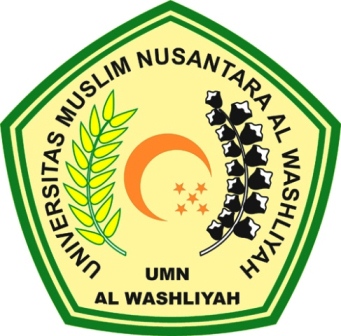 PROGRAM STUDI SARJANA FARMASIFAKULTAS FARMASIUNIVERSITAS MUSLIM NUSANTARA AL-WASHLIYAHMEDAN2020FORMULASI DAN UJI EFEKTIVITAS ANTI-AGING MASKER GEL PEEL-OFF DARI EKSTRAK ETANOL DAUN KERSEN (Muntingia calabura L.)SKRIPSIDiajukan untuk melengkapi dan memenuhi syarat-syarat untuk memperoleh Gelar Sarjana Farmasi pada Program Studi Sarjana Farmasi Fakultas Farmasi Universitas Muslim Nusantara Al-Washliyah OLEH:ELVINANPM. 182114072PROGRAM STUDI SARJANA FARMASIFAKULTAS FARMASIUNIVERSITAS MUSLIM NUSANTARA AL-WASHLIYAHMEDAN